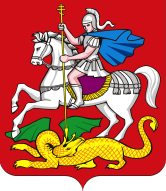 ________________   № ___________		Министерство образования Московской области информирует, что ФГБНУ «Федеральный институт педагогических измерений» опубликовал на своем официальном сайте утвержденные документы, регламентирующие структуру и содержание контрольных измерительных материалов (КИМ) единого государственного экзамена 2017 года по 14 учебным предметам (http://www.fipi.ru/ege-i-gve-11/demoversii-specifikacii-kodifikatory):кодификаторы элементов содержания и требований к уровню подготовки выпускников общеобразовательных учреждений для проведения единого государственного экзамена;спецификации контрольных измерительных материалов для проведения единого государственного экзамена;демонстрационные варианты контрольных измерительных материалов единого государственного экзамена.В кодификаторах дается систематизированный перечень требований к уровню подготовки выпускников и проверяемых элементов содержания. Из спецификаций можно узнать, какова структура и содержание КИМ (как распределены задания по объектам проверки и уровню сложности), система оценивания работы, условия проведения экзамена. Демонстрационные варианты представляют собой образцы КИМ ЕГЭ, составленные в соответствии со спецификацией. При ознакомлении с демонстрационным вариантом КИМ ЕГЭ следует иметь в виду, что задания, включённые в него, не отражают всех вопросов содержания, которые будут проверяться с помощью вариантов КИМ в 2017 году (полный перечень вопросов, которые могут контролироваться на ЕГЭ 2017 года, приведён в кодификаторе).Дополнительно напоминаем, что кроме указанных документов на сайте ФИПИ (http://www.fipi.ru/content/otkrytyy-bank-zadaniy-ege) также размещен Открытый банк заданий ЕГЭ по всем предметам, который содержит материалы для подготовки к экзамену. Повторение материала с использованием данных заданий позволит успешно подготовиться к ЕГЭ-2017.Министерство образования Московской области рекомендует организовать работу по ознакомлению с указанной информацией выпускников и их родителей (законных представителей).И.о. министра образованияМосковской области                                                                               Н.Н. Пантюхина         МИНИСТЕРСТВО ОБРАЗОВАНИЯМОСКОВСКОЙ ОБЛАСТИ         МИНИСТЕРСТВО ОБРАЗОВАНИЯМОСКОВСКОЙ ОБЛАСТИбульвар Строителей,  д. 1, г. Красногорск-7, Московская область, 143407пр. Юбилейный,  д. 59,  г. Химки, Московская область, 141400тел. 8 (498) 602-11-11; факс 8 (498) 602-09-93e-mail: minobr@mosreg.ru; minomos@mail.ru